-ДОМАШНЯЯ ИГРА НА БАЛЛЫ 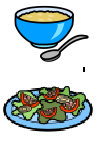 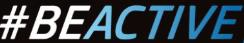 Сделай максимальное количество нижеуказанных заданий  в течение недели #BeActive. Когда сделаешь задание, отметь это в правой колонке. В пятницу можете посчитать баллы всей группы. Сколько баллов ты собрал с классом в течение недели?: СБЕГАЙ И СФОТОГРАФИРУЙВнизу 10 заданий с картинками. Для выполнения каждого задания тебе потребуется любая камера. Ты можешь также выполнить задания вместе с кем-то.Выйди на улицу и сфотографируй птицу. Постарайся сфотографировать птицу как можно ближе, однако не пугая ее.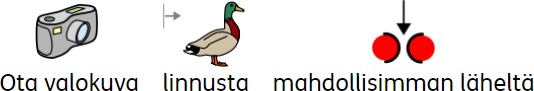 Выйди на улицу в солнечную погоду и найди березу.  Сфотографируй солнце так, чтобы береза была между камерой и солнцем.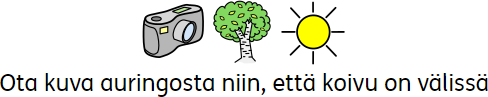 Выйди на улицу и найди три разноцветных цветка/растения на природе и сделай из цветов букет в качестве украшения.  Не бери цветы из чьего-то двора или сада. 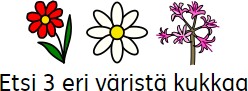 Выйди на улицу в солнечную погоду. Сделай такой кадр, чтобы солнце было над крышей дома.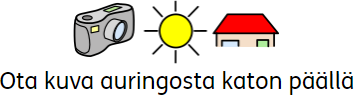 Выйди на улицу с кем-то и предложи покидать «блинчики» в воду.  Цель в том, чтобы кинуть в воду плоский камень так, чтобы он попрыгал по поверхности воды. Проверь, чтобы никого не было впереди, когда ты пускаешь «блинчики». Сфотографируй «летящий блинчик».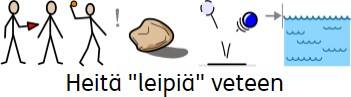 Выйди с кем-то на улицу и найди песчаный пляж. Нарисуй рукой или палкой большой рисунок. Сфотографируй свой рисунок.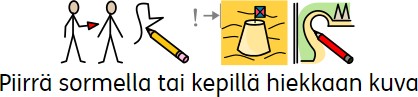 Выбери какое-нибудь занятие из повседневной жизни, (например, приготовление еды) и попроси кого-то сфотографировать тебя в работе. 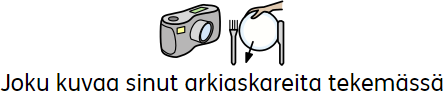 Собери 10 шишек одного размера и сделай из них произведение искусства. Сложи нижний этаж из 4 шишек, второй из 3 шишек, третий из 2 шишек и последний из 1 шишки. Прояви фантазию, как можно удержать шишки вместе (напр., собрав первый слой в маленькую ямку). Справа есть пример произведения (сфотографирован спереди). 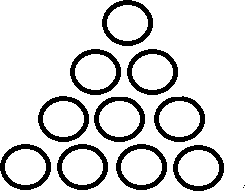  Сделай из творения форму, как у муравейника.Я сделал	/ 10 заданий.  -ХУДОЖЕСТВЕННОЕ ЗАДАНИЕ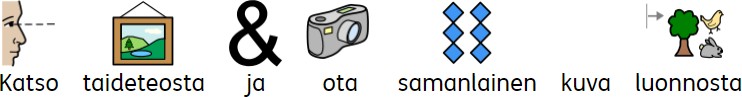 Выбери какое-нибудь известное художественное произведение (картину) и создай максимально похожий натюрморт снова.  Сфотографируй натюрморт. При желании можешь также воспользоваться в качестве образца, например, комиксами, аниме или тем, что тебя больше всего интересует.   Можешь выбрать произведение сам или найти его, например, здесь:https://fi.wikipedia.org/wiki/Luokka:Suomalaiset_maalauksetЗАДАНИЕОБХЪЯСНЯЮЩАЯ КАРТИРНКАОТМЕТЬ «Х», ЕСЛИ СДЕЛАНОЯ много хожу пешком как минимум один день в неделю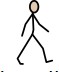 Я участвую в покупках в магазине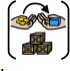 Я гуляю как минимум 30 минут три дня в неделю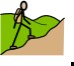 Я бегу в гору один раз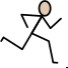 Я помогаю накрывать на стол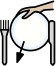 Я выношу мусор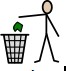 Я рано ложусь спать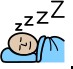 Во время завтрака я пью воду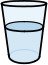 Я ем на завтрак хлеб или кашу Я всегда ем на обед овощи или, напр., салат Я не сижу на диване более двух часов за раз в течение всей недели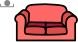 Я правильно питаюсь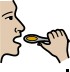 